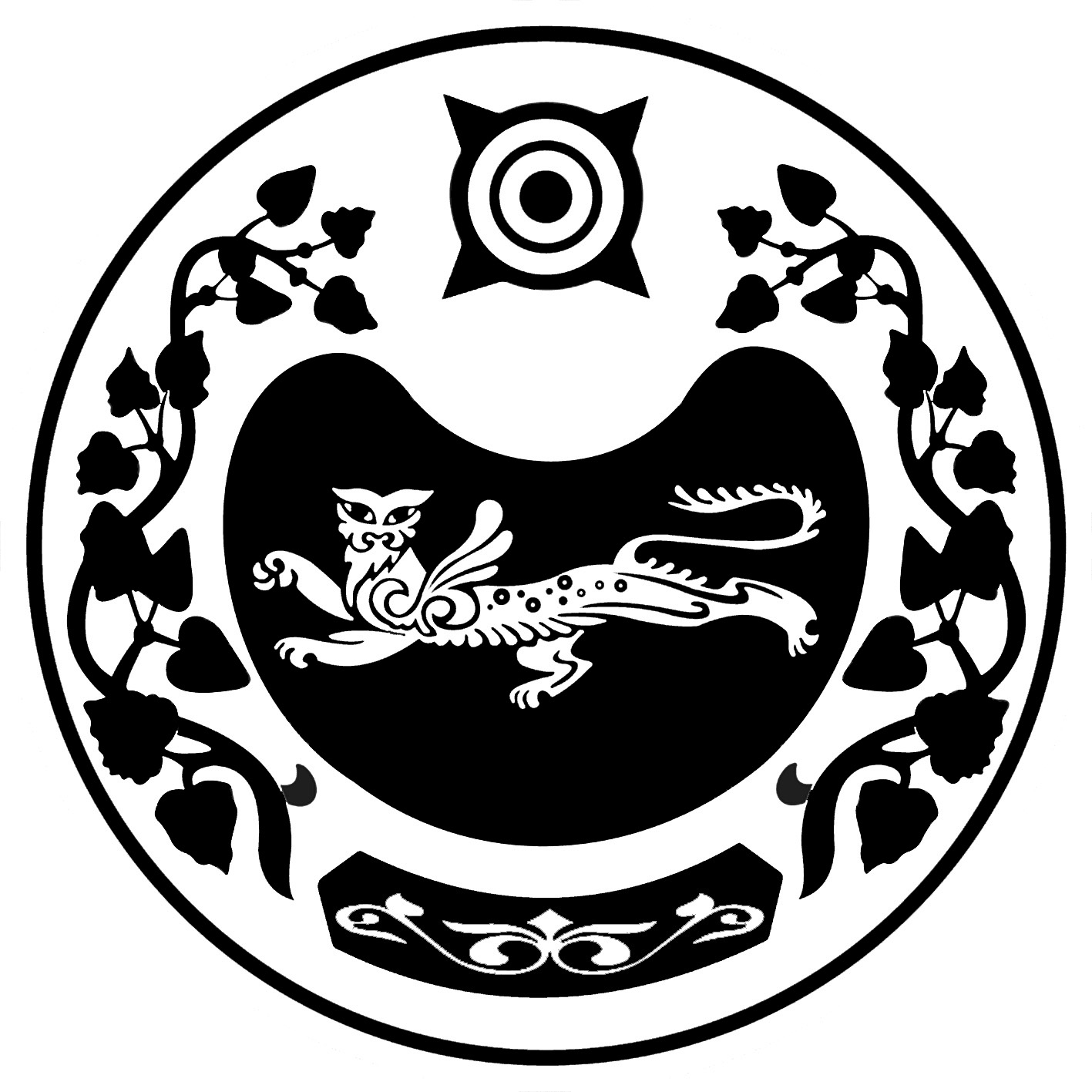 РОССИЯ ФЕДЕРАЦИЯЗЫ				РОССИЙСКАЯ ФЕДЕРАЦИЯХАКАС РЕСПУБЛИКАЗЫ				  РЕСПУБЛИКА ХАКАСИЯАFБАН ПИЛТIРI					       АДМИНИСТРАЦИЯАЙМАFЫНЫH УСТАF-ПАСТАА		        УСТЬ-АБАКАНСКОГО РАЙОНАП О С Т А Н О В Л Е Н И Еот 22.05.2019г.     № 682-пр.п. Усть-АбаканВ целях реализации положений Федеральных законов от 24.07.2007 № 209-ФЗ «О развитии малого и среднего предпринимательства в Российской Федерации», от 22.07.2008 № 159-ФЗ «Об особенностях отчуждения недвижимого имущества, находящегося в государственной собственности субъектов Российской Федерации или в муниципальной собственности и арендуемого субъектами малого и среднего предпринимательства, и о внесении изменений в отдельные законодательные акты Российской Федерации», во исполнение постановления Правительства Российской Федерации от 21.08.2010 № 645 «Об имущественной поддержке субъектов малого и среднего предпринимательства при предоставлении федерального имущества», в целях улучшения условий для развития малого и среднего предпринимательства на территории Усть-Абаканского района, руководствуясь статьей 58 Устава муниципального образования Усть-Абаканский район, администрация Усть-Абаканского района ПОСТАНОВЛЯЕТ:Утвердить прилагаемые:	1.1. Порядок формирования, ведения, ежегодного дополнения и опубликования Перечня муниципального имущества Усть-Абаканского района, предназначенного для предоставления во владение и (или) пользование субъектам малого и среднего предпринимательства и организациям, образующим инфраструктуру поддержки субъектов малого и среднего предпринимательства (приложение № 1).	1.2. Перечень муниципального имущества Усть-Абаканского района, предназначенного для предоставления во владение и (или) пользование субъектам малого и среднего предпринимательства и организациям, образующим инфраструктуру поддержки субъектов малого и среднего предпринимательства для опубликования в средствах массовой информации, а также размещения в информационно-телекоммуникационной сети «Интернет» (приложение № 2).	1.3. Виды муниципального имущества, которое используется для формирования Перечня муниципального имущества Усть-Абаканского района, предназначенного для предоставления во владение и (или) пользование субъектам малого и среднего предпринимательства и организациям, образующим инфраструктуру поддержки субъектов малого и среднего предпринимательства (приложение № 3).	1.4. Состав комиссии по рассмотрению вопросов формирования Перечня муниципального имущества, предоставляемого во владение и (или) пользование субъектам малого и среднего предпринимательства и организациям, образующим инфраструктуру поддержки субъектов малого и среднего предпринимательства  (приложение № 4). 	1.5. Положение о комиссии по рассмотрению вопросов формирования Перечня муниципального имущества, предоставляемого во владение и (или) пользование субъектам малого и среднего предпринимательства и организациям, образующим инфраструктуру поддержки субъектов малого и среднего предпринимательства  (приложение № 5).	2. Определить Управление имущественных отношений администрации Усть-Абаканского района уполномоченным органом Усть-Абаканского района по:	2.1. Формированию, ведению, а также опубликованию Перечня муниципального имущества Усть-Абаканского района, предназначенного для предоставления во владение и (или) пользование субъектам малого и среднего предпринимательства и организациям, образующим инфраструктуру поддержки субъектов малого и среднего предпринимательства (далее - Перечень).2.2. Предоставлению в установленном порядке движимого и недвижимого муниципального имущества, включенного в Перечень, во владение и (или) пользование на долгосрочной основе субъектам малого и среднего предпринимательства и организациям, образующим инфраструктуру поддержки субъектов малого и среднего предпринимательства.3. Уполномоченному органу (Макшина Н.И.) в течение месяца с даты вступления в силу настоящего постановления, обеспечить опубликование Перечня в средствах массовой информации, а также его размещение в информационно - телекоммуникационной сети «Интернет» на официальном сайте администрации Усть-Абаканского района согласно приложению № 2 к настоящему постановлению.4. Признать утратившим силу постановление администрации Усть-Абаканского района от 15.08.2017 № 1164-п «Об утверждении Перечня муниципального имущества, свободного от прав третьих лиц (за исключением имущественных прав субъектов малого и среднего предпринимательства), предназначенного для предоставления во владение и (или) пользование субъектам малого и среднего предпринимательства и организациям, образующим инфраструктуру поддержки субъектов малого и среднего предпринимательства».5. Постановление вступает в силу после его опубликования.6. Контроль за выполнением настоящего постановления возложить на исполняющего обязанности руководителя Управления имущественных отношений администрации Усть-Абаканского района Макшину Н.И.Глава Усть-Абаканского района                                                                       Е.В. ЕгороваПОРЯДОКФОРМИРОВАНИЯ, ВЕДЕНИЯ, ЕЖЕГОДНОГО ДОПОЛНЕНИЯ И ОПУБЛИКОВАНИЯ ПЕРЕЧНЯ МУНИЦИПАЛЬНОГО ИМУЩЕСТВА УСТЬ-АБКАНСКОГО РАЙОНА, ПРЕДНАЗНАЧЕННОГО ДЛЯ ПРЕДОСТАВЛЕНИЯ ВО ВЛАДЕНИЕ И (ИЛИ) ПОЛЬЗОВАНИЕ СУБЪЕКТАМ МАЛОГО И СРЕДНЕГО ПРЕДПРИНИМАТЕЛЬСТВА И ОРГАНИЗАЦИЯМ, ОБРАЗУЮЩИМ ИНФРАСТРУКТУРУ ПОДДЕРЖКИ СУБЪЕКТОВ МАЛОГО И СРЕДНЕГО ПРЕДПРИНИМАТЕЛЬСТВА1. Общие положенияНастоящий Порядок определяет правила формирования, ведения, ежегодного дополнения и опубликования Перечня муниципального имущества Усть-Абаканского района, предназначенного для предоставления во владение и (или) пользование субъектам малого и среднего предпринимательства и организациям, образующим инфраструктуру поддержки субъектов малого и среднего предпринимательства (далее - Перечень), требования к имуществу, сведения о котором включаются в Перечень, в целях предоставления указанного имущества на долгосрочной основе (в том числе по льготным ставкам арендной платы) субъектам малого и среднего предпринимательства и организациям, образующим инфраструктуру поддержки субъектов малого и среднего предпринимательства (далее – организации инфраструктуры поддержки).Цели создания и основные принципы формирования, ведения, ежегодного дополнения и опубликования Перечня2.1. В Перечне содержатся сведения о муниципальном имуществе Усть-Абаканского района, свободном от прав третьих лиц (за исключением права хозяйственного ведения, права оперативного управления, а также имущественных прав субъектов малого и среднего предпринимательства), предусмотренном частью 1 статьи 18 Федерального закона от 24.07.2007 № 209-ФЗ «О развитии малого и среднего предпринимательства в Российской Федерации», предназначенном для предоставления во владение и (или) в пользование на долгосрочной основе (в том числе по льготным ставкам арендной платы) субъектам малого и среднего предпринимательства и организациям инфраструктуры поддержки с возможностью отчуждения на возмездной основе в собственность субъектов малого и среднего предпринимательства в соответствии с Федеральным законом от 22.07.2008 № 159-ФЗ «Об особенностях отчуждения недвижимого имущества, находящегося в государственной собственности субъектов Российской Федерации или в муниципальной собственности и арендуемого субъектами малого и среднего предпринимательства, и о внесении изменений в отдельные законодательные акты Российской Федерации» и в случаях, указанных подпунктах 6, 8 и 9 пункта 2 статьи 39.3 Земельного кодекса Российской Федерации.2.2.  Формирование Перечня осуществляется в целях:2.2.1. Обеспечения доступности информации об имуществе, включенном в Перечень, для субъектов малого и среднего предпринимательства и организаций инфраструктуры поддержки.2.2.2. Предоставления имущества, принадлежащего на праве собственности Усть-Абаканскому району во владение и (или) пользование на долгосрочной основе (в том числе возмездно, безвозмездно и по льготным ставкам арендной платы) субъектам малого и среднего предпринимательства и организациям инфраструктуры поддержки.2.2.3. Реализация полномочий Управления имущественных отношений администрации Усть-Абаканского района в сфере оказания имущественной поддержки субъектам малого и среднего предпринимательства.2.2.4. Повышения эффективности управления муниципальным имуществом, находящимся в собственности Усть-Абаканского района, стимулирования развития малого и среднего предпринимательства на территории Усть-Абаканского района.2.3. Формирование и ведение Перечня основывается на следующих основных принципах:2.3.1. Достоверность данных об имуществе, включаемом в Перечень, и поддержание актуальности информации об имуществе, включенном в Перечень.2.3.2. Ежегодная актуализация Перечня (до 1 ноября текущего года), осуществляемая на основе предложений, в том числе внесенных по итогам заседаний коллегиального органа в Республике Хакасия по обеспечению взаимодействия исполнительных органов власти Республики Хакасия с территориальным органом Росимущества в Республике Хакасия и органами местного самоуправления по вопросам оказания имущественной поддержки субъектам малого и среднего предпринимательства.2.3.3. Взаимодействие с некоммерческими организациями, выражающими интересы субъектов малого и среднего предпринимательства, институтам развития в сфере малого и среднего предпринимательства в ходе формирования и дополнения Перечня.3. Формирование, ведение Перечня, внесение в него изменений, в том числе ежегодное дополнение Перечня3.1. Перечень, изменения и ежегодное дополнение в него утверждаются правовым актом администрации Усть-Абаканского района.3.2. Формирование и ведение Перечня осуществляется Управлением имущественных отношений администрации Усть-Абаканского района, определенного пунктом 2 постановления (далее - Уполномоченный орган) в электронной форме, а также на бумажном носителе. Уполномоченный орган отвечает за достоверность содержащихся в Перечне сведений.3.3. В Перечень вносятся сведения об имуществе, соответствующем следующим критериям:3.3.1. Имущество свободно от прав третьих лиц (за исключением права хозяйственного ведения, права оперативного управления, а также имущественных прав субъектов малого и среднего предпринимательства);3.3.2. В отношении имущества федеральными законами не установлен запрет на его передачу во временное владение и (или) пользование, в том числе в аренду;3.3.3. Имущество не является объектом религиозного назначения;3.3.4. Имущество не требует проведения капитального ремонта или реконструкции, не является объектом незавершенного строительства;3.3.5. Имущество не включено в действующую в текущем году и на очередной период программу о планировании приватизации муниципального имущества, принятую в соответствии с Федеральным законом от 21.12.2001 № 178-ФЗ «О приватизации государственного и муниципального имущества», а также в перечень имущества Усть-Абаканского района, предназначенного для передачи во владение и (или) в пользование на долгосрочной основе социально ориентированным некоммерческим организациям;3.3.6. Имущество не признано аварийным и подлежащим сносу;3.3.7. Имущество не относится к жилому фонду или объектам сети инженерно-технического обеспечения, к которым подключен объект жилищного фонда;3.3.8. Земельный участок не предназначен для ведения личного подсобного хозяйства, огородничества, садоводства, индивидуального жилищного строительства;3.3.9. Земельный участок не относится к земельным участкам, предусмотренным подпунктами 1-10, 13-15, 18-19 пункта 8 статьи 39 Земельного кодекса Российской Федерации, за исключением земельных участков, предоставленных в аренду субъектам малого и среднего предпринимательства;3.3.10. В отношении имущества, закрепленного за муниципальными предприятиями, муниципальными учреждениями, владеющим им соответственно на праве хозяйственного ведения или оперативного управления (далее – балансодержатель), представлено предложение балансодержателя о включении указанного имущества в Перечень, а также письменное согласие Уполномоченного органа, уполномоченного на согласование сделки с соответствующим имуществом, на включение имущества в Перечень в целях предоставления такого имущества во владение и (или) в пользование субъектам малого и среднего предпринимательства и организациям, образующим инфраструктуру поддержки;3.3.11. Имущество не относится к вещам, которые теряют свои натуральные свойства в процессе использования (потребляемым вещам), к малоценному движимому имуществу, к имуществу, срок службы которого составляет менее пяти лет или его предоставление в аренду на срок пять и более лет в соответствии с законодательством Российской федерации не допускается, а также не является частью неделимой вещи.3.4. Запрещается включение имущества, сведения о котором включены в Перечень, в проект программы о планировании приватизации муниципального имущества.3.5. Сведения об имуществе группируются в Перечне по видам имущества (недвижимое имущество, в том числе единый недвижимый комплекс, земельные участки, движимое имущество).3.6. Внесение сведений об имуществе в Перечень (в том числе ежегодное дополнение), а также исключение сведений об имуществе из Перечня осуществляются правовым актом администрации Усть-Абаканского района по его инициативе или на основании предложений балансодержателей, некоммерческих организаций, выражающих интересы субъектов малого и среднего предпринимательства, институтам развития в сфере малого и среднего предпринимательства.Внесение в Перечень изменений, не предусматривающих исключения из Перечня имущества, осуществляется не позднее 10 рабочих дней с даты внесения соответствующих изменений в реестр муниципального имущества Усть-Абаканского района.3.7. Рассмотрение Уполномоченным органом предложений, поступивших от лиц, указанных в пункте 3.6. Порядка, осуществляется в течение 30 календарных дней со дня их поступления. По результатам рассмотрения указанных предложений Уполномоченным органом принимается одно из следующих решений:3.7.1. О включении сведений об имуществе, в отношении которого поступило предложение, в Перечень с принятием соответствующего правового акта;3.7.2. Об исключении сведений об имуществе, в отношении которого поступило предложение, из Перечня с принятием соответствующего правового акта;3.7.3. Об отказе в учете предложений с направлением лицу, представившему предложение, мотивированного ответа о невозможности включения сведений об имуществе в Перечень.3.8. Решение об отказе в учете предложения о включении имущества в Перечень принимается в следующих случаях:3.8.1. Имущество не соответствует критериям, установленным пунктом 3.3. настоящего Порядка;3.8.2. В отношении имущества, закрепленного на праве хозяйственного ведения или оперативного управления, отсутствует согласие на включение имущества в Перечень со стороны одного или нескольких перечисленных лиц: балансодержателя,  уполномоченного на согласование сделок с имуществом балансодержателя;3.8.3. Отсутствуют индивидуально-определенные признаки движимого имущества, позволяющие заключить в отношении него договор аренды.3.9. Уполномоченный орган вправе исключить сведения о муниципальном имуществе Усть-Абаканского района из Перечня, если в течение двух лет со дня включения сведений об указанном имуществе в Перечень в отношении такого имущества от субъектов МСП или организаций, образующих инфраструктуру поддержки субъектов МСП не поступило:- ни одной заявки на участие в аукционе (конкурсе) на право заключения договора, предусматривающего переход прав владения и (или) пользования имуществом, а также на право заключения договора аренды земельного участка от субъектов МСП;- ни одного предложения (заявления) о предоставлении имущества, включая земельные участки, в том числе без проведения аукциона (конкурса) в случаях, предусмотренных Федеральным законом от 26.07.2006 № 135-ФЗ «О защите конкуренции», Земельным кодексом Российской федерации.3.10. Сведения о муниципальном имуществе Усть-Абаканского района подлежат исключению из Перечня, в следующих случаях:3.10.1. В отношении имущества в установленном законодательством Российской Федерации порядке принято решение о его использовании для муниципальных нужд Усть-Абаканского района. В решении об исключении имущества из Перечня при этом указывается направление использования имущества и реквизиты соответствующего решения;3.10.2. Право собственности Усть-Абаканского района на имущество прекращено по решению суда или в ином установленном законом порядке;3.10.3. Прекращение существования имущества в результате его гибели или уничтожения;3.10.4. Имущество признано в установленном законодательством Российской Федерации порядке непригодным для использования в результате его физического или морального износа, аварийного состояния;3.10.5. Имущество приобретено его арендатором в собственность в соответствии с Федеральным законом от 22.07.2008 № 159-ФЗ «Об особенностях отчуждения недвижимого имущества, находящегося в государственной собственности субъектов Российской Федерации или в муниципальной собственности и арендуемого субъектами малого и среднего предпринимательства, и о внесении в отдельные законодательные акты Российской Федерации» и в случаях, указанных в подпунктах 6,8 и 9 пункта 2 статьи 39 Земельного кодекса Российской Федерации.3.11. Уполномоченный орган исключает из Перечня имущество, характеристики которого изменились таким образом, что оно стало непригодным для использования по целевому назначению, кроме случая, когда такое имущество предоставляется субъекту МСП или организации инфраструктуры поддержки субъектов МСП на условиях, обеспечивающих проведение его капитального ремонта и (или) реконструкции арендатором в соответствии с постановлением администрации Усть-Абаканского района.3.12. Уполномоченный орган уведомляет арендатора о намерении принять решение об исключении имущества из Перечня в срок не позднее трех рабочих дней с даты получения информации о наступлении одного из оснований, указанных в пункте 3.10. настоящего порядка, за исключением пункта 3.10.5. Опубликование Перечня и предоставление сведений о включенном в него имуществеУполномоченный орган:        4.1.1. Обеспечивает опубликование Перечня или изменений в Перечень в средствах массовой информации в течение 10 рабочих дней со дня утверждении по форме согласно приложению № 2 к постановлению администрации Усть-Абаканского района;	4.1.2. Осуществляет размещение Перечня на официальном сайте Уполномоченного органа в информационно-телекоммуникационной сети «Интернет» в течение 3 рабочих дней со дня утверждения Перечня или изменений в Перечень по форме согласно приложению № 2 к постановлению администрации Усть-Абаканского района.ВИДЫ МУНИЦИПАЛЬНОГО ИМУЩЕСТВА, КОТОРОЕ ИСПОЛЬЗУЕТСЯ ДЛЯ ФОРМИРОВНАИЯ ПЕРЕЧНЯ МУНИЦИПАЛЬНОГО ИМУЩЕСТВА УСТЬ-АБКАНСКОГО РАЙОНА, ПРЕДНАЗНАЧЕННОГО ДЛЯ ПРЕДОСТАВЛЕНИЯ ВО ВЛАДЕНИЕ И (ИЛИ) ПОЛЬЗОВАНИЕ СУБЪЕКТАМ МАЛОГО И СРЕДНЕГО ПРЕДПРИНИМАТЕЛЬСТВА И ОРГАНИЗАЦИЯМ, ОБРАЗУЮЩИМ ИНФРАСТРУКТУРУ ПОДДЕРЖКИ СУБЪЕКТОВ МАЛОГО И СРЕДНЕГО ПРЕДПРИНИМАТЕЛЬСТВА1. Движимое имущество: оборудование, машины, механизмы, установки, инвентарь, инструменты, пригодные к эксплуатации по назначению с учетом их технического состояния, экономических характеристик и морального износа, срок службы которых превышает пять лет.2. Объекты недвижимого имущества, подключенные к сетям инженерно-технического обеспечения и имеющие доступ к объектам транспортной инфраструктуры.3. Имущество, переданное субъекту малого и среднего предпринимательства по договору аренды, срок действия которого составляет не менее пяти лет.4. Земельные участки, в том числе из земель сельскохозяйственного назначения, размеры которых соответствуют предельным размерам, определенным в соответствии со статьей 11 Земельного кодекса Российской Федерации, в том числе предназначенные для реализации инвестиционных проектов в соответствии с законодательством Российской Федерации об инвестиционной деятельности, а также земельные участки, государственная собственность на которые не разграничена, полномочия по предоставлению которых осуществляет администрация Усть-Абаканского района в соответствии с соответствующим правовым актом Усть-Абаканского района.5. Здания, строения и сооружения, подлежащие ремонту и реконструкции, объекты незавершенного строительства, а также объекты недвижимого имущества не подключенные к сетям инженерно-технического обеспечения и не имеющие доступа к объектам транспортной инфраструктуры, на которые распространяется действие правового акта Усть-Абаканского района, регулирующего предоставление в аренду объектов капитального строительства, требующих капитального ремонта, реконструкции, завершения строительства.Составкомиссии по рассмотрению вопросов формирования Перечня муниципального имущества, предоставляемого во владение и (или) пользование субъектам малого и среднего предпринимательства и организациям, образующим инфраструктуру поддержки субъектов малого и среднего предпринимательстваПредседателькомиссии:	Потылицына Наталья Александровна – заместитель Главы администрации Усть-Абаканского района по финансам и экономике.Заместитель          председателя комиссии	Ковтун Роман Викторович - заместитель руководителя Управления имущественных отношений администрации Усть-Абаканского района.Секретарь комиссии:	Ермолаева Елена Васильевна – главный специалист Управления имущественных отношений администрации Усть-Абаканского района.	Члены комиссии:	Доценко Ксения Юрьевна – директор МКУ «Усть-Абаканская районная правовая служба»;		Никифоров Виталий Владимирович – заместитель руководителя – начальник отдела архитектуры и градостроительства Управления имущественных отношений администрации Усть-Абаканского района;Пфейфер Ольга Васильевна – заместитель руководителя Управления природных ресурсов, землепользования, охраны окружающей среды, сельского хозяйства и продовольствия.Положение о комиссии по рассмотрению вопросов формирования Перечня муниципального имущества, предоставляемого во владение и (или) пользование субъектам малого и среднего предпринимательства и организациям, образующим структуру поддержки субъектов малого и среднего предпринимательства1. Комиссия по рассмотрению вопросов формирования Перечня муниципального имущества, предоставляемого во владение и (или) пользование субъектам малого и среднего предпринимательства и организациям, образующим структуру поддержки субъектов малого и среднего предпринимательства (далее - Комиссия) создается для обеспечения согласованных действий по рассмотрению предложений и принятию решений по включению в Перечень (исключению) объекта (объектов) из Перечня.2. Комиссия руководствуется в своей деятельности Федеральным законом от 06.10.2003 №131-ФЗ «Об общих принципах организации местного самоуправления в Российской Федерации», Федеральным законом от 24 июля 2007 года № 209-ФЗ «О развитии малого и среднего предпринимательства в Российской Федерации», Федеральным законом от 22.07.2008 № 159-ФЗ «Об особенностях отчуждения недвижимого имущества, находящегося в государственной или в муниципальной собственности и арендуемого субъектами малого и среднего предпринимательства, и о внесении изменений в отдельные законодательные акты Российской Федерации», Уставом муниципального образования Усть-Абаканский район, а также настоящим Положением.3.Основными задачами Комиссии являются:3.1. Рассмотрение предложений и принятие решений по включению имущества в Перечень, (исключению) объекта (объектов) из Перечня;3.2. Рассмотрение предложений по передаче имущества в аренду или безвозмездное пользование;3.3. Установление видов деятельности субъектов МСП для предоставления им льгот по арендной плате за имущество, включенное в Перечень. 4. Комиссия в целях выполнения возложенных на нее задач:4.1. Вырабатывает рекомендации Уполномоченному органу по реализации норм Федерального закона от 04.07.2007 № 209-ФЗ «О развитии малого и среднего предпринимательства в Российской Федерации», в соответствии с приоритетами развития экономики и социальной сферы соответствующей территории, для ведения деятельности;4.2. Рассматривает предложения и принимает решения по включению в Перечень, конкретного имущества, находящегося в муниципальной собственности Усть-Абаканского района, а также (исключению) объекта (объектов) из Перечня;4.3. Принимает решения по предоставлению субъектам МСП льгот по арендной плате за имущество, включенное в Перечень.5. Состав комиссии утверждается постановлением администрации Усть-Абаканского района. Комиссия формируется в составе председателя, заместителя председателя, секретаря и членов Комиссии.6. Деятельностью Комиссии руководит председатель, в период временного отсутствия председателя его обязанности и полномочия исполняет заместитель председателя  Комиссии.7. В период временного отсутствия членов Комиссии обязанности и полномочия членов Комиссии из утвержденного состава Комиссии исполняют лица, замещающие их по должности и/или исполняющие их обязанности по основному месту работы.8. Организационно - техническое и документационное обеспечение деятельности Комиссии осуществляет секретарь Комиссии: уведомляет по телефону членов комиссии о месте, дате и времени проведения Комиссии и повестке дня, ведет рабочую документацию, обеспечивает оформление протоколов, направляет Уполномоченному органу решения Комиссии по включению в Перечень, конкретного имущества, находящегося в муниципальной собственности Усть-Абаканского района, а также (исключению) объекта (объектов) из Перечня.9. Председатель, заместитель председателя, секретарь Комиссии вправе вести деловую переписку от имени Комиссии и представлять Комиссию в других организациях по данному направлению в пределах имеющихся полномочий.10. Члены Комиссии имеют право:10.1. излагать особое мнение и вносить предложения по работе Комиссии;	10.2. организовывать в пределах своих полномочий реализацию решений Комиссии.	11. Комиссия правомочна принимать решения, если присутствует не менее 2/3 от общего количества членов Комиссии.	12. Заседания Комиссии проводятся по мере необходимости. Принимаемые на заседаниях Комиссии решения оформляются протоколами, которые подписываются председателем Комиссии и секретарем.13. Решения Комиссии, принятые в пределах ее компетенции, являются обязательными для Уполномоченного органа и доводятся до него в виде выписок из протоколов заседаний Комиссии.Об утверждении Порядка формирования, ведения, ежегодного дополнения и опубликования Перечня муниципального имущества Усть-Абаканского района, предназначенного для предоставления во владение и (или) пользование субъектам малого и среднего предпринимательства и организациям, образующим инфраструктуру поддержки субъектов малого и среднего предпринимательстваПриложение № 1 к постановлению администрации Усть-Абаканского района от 22.05.2019г. № 682-пПриложение № 3 к постановлению администрации Усть-Абаканского района от 22.05.2019г. № 682-пПриложение № 4 к постановлению администрации Усть-Абаканского района от 22.05.2019г. № 682-пПриложение № 5 к постановлению администрации Усть-Абаканского района от 22.05.2019г. № 682-п